6. Anaf i’r pen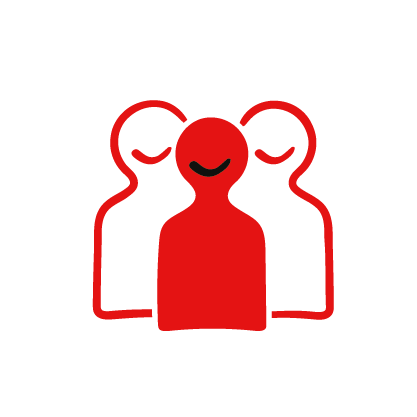 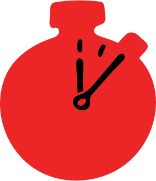 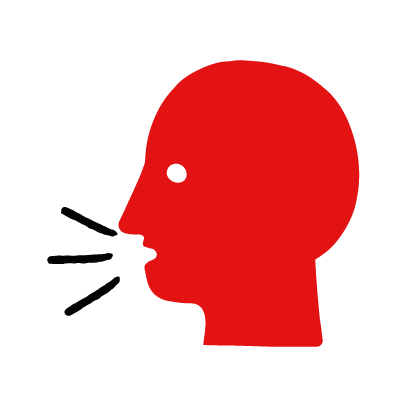 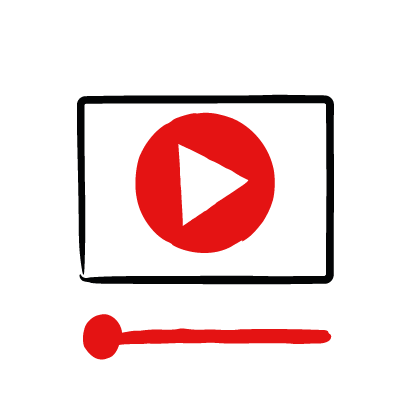 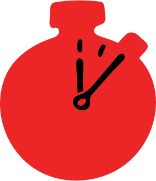 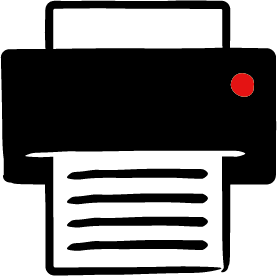 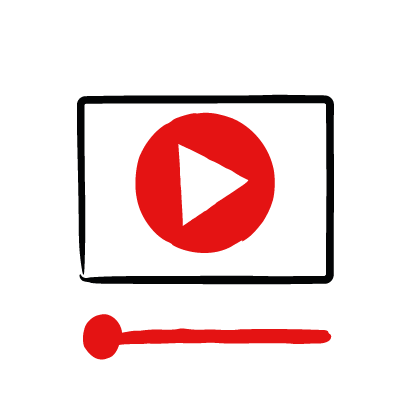 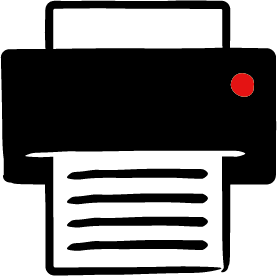 Amcanion dysguDysgu sut i adnabod pan fydd rhywun wedi cael anaf i’r penDysgu’r camau allweddol i’w cymryd pan fydd rhywun wedi cael anaf i’r pen.TrosolwgBydd y bobl ifanc yn dysgu am anafiadau i'r pen, beth ydyn nhw a beth fydd yn digwydd pan fydd rhywun yn cael un. Byddan nhw wedyn yn dysgu’r camau i helpu 
a’r camau allweddol i’w cymryd pan fydd rhywun wedi cael anaf i’r pen, fel eu bod 
yn fwy abl, parod a hyderus i helpu. ParatoiGwnewch yn siŵr eich bod yn gallu mynd i wefan Hyrwyddwyr cymorth cyntaf a’ch bod yn gallu symud drwy’r gweithgaredd rhyngweithiol ar y dudalen sgiliau cymorth cyntaf – anaf i’r pen. Dangoswch neu argraffwch yr Arweiniad sgiliau dysgwyr ‘helpu rhywun sydd wedi cael anaf i’r pen’.Tynnwch sylw’r dysgwyr at y rheolau sylfaenol ar gyfer y sesiwn neu sefydlwch reolau sylfaenol. I gael arweiniad ar sut i wneud hynny, darllenwch y canllawiau Creu amgylchedd dysgu diogel, cynhwysol a chefnogol.Sut mae cynnal y gweithgareddGofynnwch i’r bobl ifanc: Beth allai achosi i rywun gael anaf i’r pen? Caiff anafiadau i’r pen eu hachosi 
pan fydd rhywun yn cael damwain lle bydd yn taro ei ben.Beth fydd yn digwydd pan fydd rhywun yn cael anaf i’r pen? Mae’n bosibl y bydd mewn poen, y bydd ganddo gur pen ac y bydd ganddo chwydd ar ei ben. Os bydd rhywun wedi cael anaf difrifol i’r pen, mae’n bosibl y bydd hefyd yn chwydu ac yn teimlo’n sâl, yn ddryslyd neu’n gysglyd – mae hwn yn gyflwr mwy difrifol sy'n golygu y bydd angen i’r person gael sylw meddygol.Beth allwch chi ei wneud i helpu rhywun sydd wedi cael anaf i’r pen? Esboniwch fod y grŵp yn mynd i ddysgu sut i helpu rhywun sydd wedi cael anaf i’r pen yn rhan nesaf y gweithgaredd.Nawr, ewch i’r dudalen sgiliau cymorth cyntaf – anaf i’r pen.  Dangoswch y gweithgaredd rhyngweithiol 
ar y dudalen we. Bydd yn ymddangos fel cyfres o sleidiau y gallwch weithio drwyddyn nhw gyda'r grŵp. Neu, gallech osod sgriniau unigol neu sgriniau a rennir i’r grŵp i weithio drwy’r gweithgaredd. Dangoswch y mesurydd hyder i’r grŵp neu tynnwch sylw’r grŵp ato ar y dudalen sgiliau cymorth cyntaf – anaf i’r pen, a naill ai gosod hon fel tasg unigol neu drafodaeth fel grŵp. Pa mor hyderus mae'r dysgwyr yn teimlo i helpu rhywun sydd wedi cael anaf i'r pen?Ar y dudalen sgiliau cymorth cyntaf – anaf i’r pen, ewch drwy stori Nick, sydd i'w gweld fel cyfres o luniau 
a thestun. Gallech ofyn i’r dysgwyr ddarllen y sleidiau. Ar ôl dangos y stori, gofynnwch i’r bobl ifanc:Beth oedd yn digwydd yn stori Nick? Roedd Nick a Simon yn chwarae badminton a gwnaeth Simon syrthio a tharo ei ben.Beth achosodd i Simon gael anaf i’r pen? Deifiodd i geisio cyrraedd ergyd, a syrthiodd, gan daro ei ben ar fainc yn y gampfa.Sut gallen nhw fod wedi teimlo? Meddyliwch am yr unigolyn a gafodd anaf i’r pen, y sawl a helpodd ac unrhyw un arall gerllaw. Efallai y byddan nhw’n dweud pethau fel yn poeni, yn ofnus, mewn poen, ond hefyd bethau fel yn hyderus, yn barod i helpu, yn cael cymorth.Beth wnaeth Nick i helpu? Aeth at yr unigolyn i weld a oedd yn iawn, ac edrychodd i weld a oedd yn gwaedu neu a oedd ganddo chwydd. Aeth i nôl pecyn iâ o dderbynfa’r gampfa a lapiodd grys-t amdano. Eisteddodd gyda’r unigolyn, ffoniodd ei chwaer i ddod i’w nôl ac arhosodd gydag ef nes iddi gyrraedd.Beth arall oedden nhw’n dda am ei wneud? Pa rinweddau ddangoson nhw? Efallai y byddan nhw’n dweud pethau fel, roedd Nick yn garedig, roedd yn ddigynnwrf o dan bwysau. Gadawodd Simon i Nick ei helpu a chymerodd y peth o ddifrif yn hytrach na'i ddiystyru.Dangoswch y ffilm fer wedi’i hanimeiddio sy’n ymddangos yn adran gweithgareddau’r dudalen sgiliau cymorth cyntaf – anaf i’r pen. Mae hyn yn dangos beth sy’n digwydd yn y corff pan fydd rhywun yn cael anaf i’r pen. Cwestiynau y gallai’r dysgwyr eu gofyn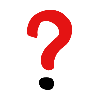 Efallai y bydd gan y dysgwyr gwestiynau am y sgìl hwn. Mae’n bwysig rhoi cyfle iddyn nhw ofyn cwestiynau. Cofiwch ddarparu blwch cwestiynau dienw ar gyfer cwestiynau yr hoffan nhw eu gofyn yn breifat. Y sgiliau allweddol yw’r pethau pwysicaf y dylen nhw eu cofio, ond gallwch ddod o hyd i wybodaeth ychwanegol a allai eich helpu i ateb eu cwestiynau yma:Am faint o amser y dylwn i orffwys gyda rhywbeth oer ar yr anaf?Dylech ddal rhywbeth oer ar yr anaf am hyd at 20 munud a gwneud yn siŵr bod yr unigolyn yn gorffwys nes y bydd yn teimlo’n well. Ar ôl hynny, dylech gadw llygad arno er mwyn sylwi ar arwyddion y gallai anaf i’r pen fod yn ddifrifol, fel os bydd yn mynd yn gysglyd, os bydd yn chwydu, neu os bydd yn dechrau ymddwyn yn rhyfedd. Dywedwch wrth oedolyn beth ddigwyddodd a gofynnwch i’r oedolyn ofalu am yr unigolyn. Os cafodd yr anaf i’r pen wrth gymryd rhan mewn chwaraeon, bydd angen i weithiwr meddygol proffesiynol ei weld cyn y gall fynd yn ôl i gymryd rhan mewn chwaraeon. Beth ddylwn i ei wneud os yw’r anaf i’r pen yn gwaedu llawer?Gwasgwch yn galed ar y man sy'n gwaedu, fel y byddech chi’n ei wneud yn y sgìl ‘gwaedu’, 
a ffoniwch 999.Pryd dylwn i ffonio 999 ar gyfer anaf i’r pen? Ffoniwch 999: Os bydd yn mynd yn llai ymatebol neu os na fydd yn ymateb o gwbl; os bydd ganddo ddiffyg teimlad neu wendid yn unrhyw ran o’i gorff; os bydd ganddo hylif clir neu waed yn dod o’i glustiau neu ei drwyn; os bydd yn cael ffit; os bydd wedi bod mewn damwain ddifrifol neu wedi cael ergyd ddifrifol i’w ben Dylech hefyd ofyn am gyngor meddygol os nad ydych yn siŵr pa mor ddifrifol yw’r anaf ond eich bod yn credu y gallai fod yn ddifrifol, neu os yw’r person dros 65 oed, os yw’n cymryd meddyginiaeth i deneuo ei waed, os yw wedi bod yn yfed neu’n cymryd cyffuriau, os yw wedi cael anaf i’r ymennydd o’r blaen neu os nad oes neb i ofalu amdano. Dangoswch neu dosbarthwch yr Arweiniad sgiliau dysgwyr ‘helpu rhywun sydd wedi cael anaf i’r pen’. Mewn grwpiau bach, neu fel grŵp cyfan, edrychwch ar yr arweiniad sgiliau dysgwyr a thrafodwch rai 
o arwyddion anaf i’r pen eto a’r camau allweddol i helpu.Tynnwch sylw’r grŵp at y mesurydd hyder ar y dudalen sgiliau cymorth cyntaf – anaf i’r pen ac ewch 
ati i'w gwblhau eto.Gwnewch y cwis anaf i'r pen er mwyn gweld beth mae’r dysgwyr wedi’i ddysgu.Gweithgareddau sy’n ymestyn ac yn herio:Gofynnwch i’r dysgwyr esbonio neu ysgrifennu’r camau allweddol i helpu rhywun sydd wedi cael anaf i’r pen. Gallen nhw greu diagram i ddangos sut gallai rhywun sydd wedi cael anaf i'r pen edrych a’r camau allweddol y dylai rhywun sy’n helpu eu cymryd.Cymharwch eu gwaith â’r lluniau o’r dudalen we. Wnaethon nhw fethu unrhyw beth? Allen nhw ychwanegu manylion ynghylch sut gall rhywun helpu i gefnogi’r unigolyn sydd wedi cael anaf i’r 
pen yn emosiynol hefyd?Crynhoi   Atgoffwch y grŵp mai’r peth pwysicaf i’w wneud yw rhoi rhywbeth oer ar yr anaf.Nawr, ewch ati i ymarfer sut mae helpu rhywun sydd wedi cael anaf i’r pen gan ddefnyddio’r 
gweithgaredd ymarfer.